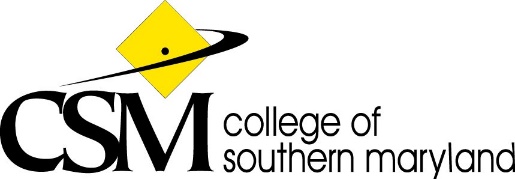 Talent Development CouncilMeeting MinutesDiane Payne, SecretaryDate, Time, Place:September 23, 2021 at 3:00 p.m. at ZoomSeptember 23, 2021 at 3:00 p.m. at ZoomSeptember 23, 2021 at 3:00 p.m. at ZoomSeptember 23, 2021 at 3:00 p.m. at ZoomSeptember 23, 2021 at 3:00 p.m. at ZoomSeptember 23, 2021 at 3:00 p.m. at ZoomMembers Present:√Lakisha Ferebee√Laura Dyson√√Wendy Cleary√Jesse Gonzalez√√Diane Payne√Christopher Gransberry√√√√Proxies Present:√N/A√√Members Excused:√Teresa Jones√Trenace Richardson√√Beverly Lahman√√√√√Invited Guests:√N/A√√√√√√√√√√√Item/TopicDiscussion/ReportsAssignments/ActionsApproval of MinutesLakisha motioned to approve the minutes.  Jesse second the motion.Chair’s ReportJesse:  2020-2021 Summary:Understanding our purposeGetting to know each otherChoosing Co-chairs – Laura and JesseExploratory buildingKnowing the processesHandbook - LauraConstitutions -JesseHR Policy HR4020 – Compensation and Timesheet reportingHR 4155 Telework Policy – officially reviewed and sent out toward the end or the beginning of the Summer.Committee ReportsNot applicable at this time.Unfinished BusinessNot applicable at this time.New Business As a group, we reviewed and discussed the following possible new policies:Placement, Performance, and Promotion CriteriaPosition Management (replaces FM 2010:  New Positions)Classifications System and Position DescriptionsSalary AdministrationTemporary Salary AdjustmentsAdministrative Grievance and Faculty Grievance policiesWorkgroup Team Discussion:Time and energy that we put into the policy reviews.Only review policies that pertain to us?A lot of other councils had the same comments and ideas.Look at our area of expertise within the policies.Stay within our scope.  If our scope is relevant to other parties we can add to it. Setup a poll in Teams asking the Team if they prefer working together or separately when working on projects.Create a database in Teams with all of our names, Division, Department, and expertise. AdjournmentJesse adjourned the meeting at 4:00 p.m. Lakisha second the adjournment.  NEXT MEETING:October 28, 2021 at 3:00 p.m. 